Group Current Event Project Spring 2016 Mr. Constien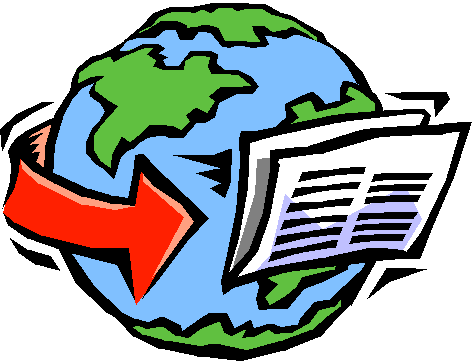 By now you should be quite aware of the process in which you go about writing a current event, you have written about 11 of them after all… For this project you will be researching 3 more… however, instead of completing this alone in your SS notebooks, you will be presenting these current events in a group of 3-4 in front of our class. As a group you will divide each of the required parts EVENLY:Summary of articleIs this article newsworthy?How could someone use the information found in this article?What is the point of writing this article? To educate? To warn? To entertain? Something else?What is one interesting fact that you learned?Explanation of visual (this will vary depending on the type of visual).There are so many interesting and important events happening in our world—pick one that is important to you and that you really find interesting because you will need to present for 4-6 minutes.Also accompanying you presentation will be a visual aid that will help keep your audience focused and give them something to look at. You can decide what your visual will be.You will be given one score which each member of the group will receive. It is important to communicate, negotiate, and compromise. Choose your groups wisely. Specific scoring can be seen on the rubric.
